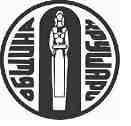 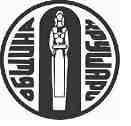 О Б Щ И Н А   К Р У Ш А Р И   О Б Л А С Т   Д О Б Р И Ч                       9410, с. Крушари, тел : 05771/2024, факс 05771/ 2136                                                         E-mail krushari@krushari.bg; site: www.krushari.bgИзх. №РД-13-314518.06.2024г.ДО ОБЩИНСКИ СЪВЕТС. КРУШАРИД О К Л А Д Н А   З А П И С К АОТ  ИЛХАН  МЮСТЕДЖЕБ – КМЕТ  НА  ОБЩИНА КРУШАРИОтносно: Продажба на движима вещ – частна общинска собственост	Уважаеми госпожи и господа общински съветници, Община Крушари притежава движима вещ – частна общинска собственост -  Колесен многофункционален багер с челен товарач HIDROMEK, модел HMK102B,  рег. № ТХ 07235, рама № HMK102BTC35A19975, двигател № CD4045L249248, цвят – бял/черен, пробег: 7722 м.ч., дата на първоначална регистрация: 05.06.2012 г., година на производство: 2012г., мощност: 99.7 к.с.,обем: 4500 см3.  Недоброто техническо състояние на гореописаната движима вещ, ползването й за нуждите на общината и за услуги за гражданите е силно затруднено, поради постоянна нужда от ремонти, вследствие на възникващи аварии. Изготвена e пазарна оценка на Колесен многофункционален багер с челен товарач от лицензиран оценител на МПС, която предлагам за одобрение.Закупен е нов Комбиниран багер товарач  модел: Hidromek, 102B Alpha K4,  рег. № ТХ 15192, дата на първоначална регистрация: 06.06.2024г. Доставката е в изпълнение на решение № 2 / 24 от 08.02.2024 г. на Общински съвет – Крушари за приемане на бюджета на Община Крушари за 2024г., т.е услугата ще продължи да се предоставя без прекъсване.	 На основание на чл.21 ал.1, Т.8 от ЗМСМА, чл.8, ал.1, ал.4, чл.34, ал.4, чл.35, ал.1 от Закона за  общинска собственост, чл.40, ал.1, ал.2, ал.3, ал.4 от  Наредба №8 на ОбС с. Крушари, предлагам Общински съвет да приеме следното:												ПРОЕКТ!Р Е Ш Е Н И Е :1. Общински съвет - Крушари дава съгласие, да се извърши продажба чрез публичен търг с тайно наддаване на движима вещ – частна общинска собственост, както следва: Колесен многофункционален багер с челен товарач HIDROMEK, модел: HMK102B, рег. № ТХ 07235, рама: № HMK102BTC35A19975, двигател: № CD4045L249248, цвят: бял/черен, пробег: 7722 м.ч., дата на първоначална регистрация: 05.06.2012г., година на производство: 2012г., мощност: 99.7 к.с., обем: 4500 см3.2. Общинският съвет - Крушари приема пазарната оценка на Колесен многофункционален багер с челен товарач HIDROMEK, модел: HMK102B, рег. № ТХ 07235, рама: № HMK102BTC35A19975, двигател: № CD4045L249248, цвят: бял/черен, пробег: 7722 м.ч., дата на първоначална регистрация: 05.06.2012г., година на производство: 2012г., мощност: 99.7 к.с.,обем: 4500 см3, от 68 300лв. /шестдесет и осем хиляди и триста лева/ без ДДС, изготвена от независим оценител на Машини и съоръжения, Сертификат № 300100891 от 15.01.2019 г. вписан в Регистър на КНОБ и "ПАЗАРНИ ОЦЕНКИ" ЕООД, Дружество на независим оценител, Сертификат № 900400265 от 20.03.2023 г. вписано в Регистър на КНОБ и определя начална тръжна цена на движимата вещ от 68 300лв. /шестдесет и осем хиляди и триста лева/ без ДДС.3. Възлага на кмета на община Крушари да организира провеждането на търга и сключи договор със спечелилия участник.ВНАСЯ :                   ИЛХАН МЮСТЕДЖЕБКмет на Община Крушари